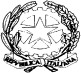 M.I.U.R. – U.S.R. per il Lazio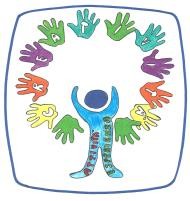                        Istituto Comprensivo Statale GINO FELCI - RMIC8F700A Via Accademia Italiana della Cucina, 1 - 00049 Velletri  Roma)Centralino: 06/ 9615. 1373 e 06/ 9642. 144 - Fax: 06/ 9615. 5042@: RMIC8F700A@istruzione.it; RMIC8F700A@pec.istruzione.it; : www.ginofelci.edu.itCodice fiscale: 95036920585 - Codice IPA: istsc_rmic8f700a - Codice unico per fatturazione: UF8RRD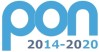 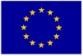 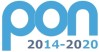 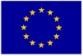 Scheda di rilevazione dei BESBisogni Educativi SpecialiRISERVATO AL CONSIGLIO DI CLASSE DA NON SOTTOPORRE ALL’ATTENZIONE DEI GENITORIPlesso ……………………………………………………………………………………………………Classe /Sezione ………………………………………Alunno/a …………………….…………………………………………………………………………...Descrizione dell’alunnoI DocentiVelletri, lì … /.../20...Segnare con una o più crocetteTipologia BESSvantaggio socio-economico-culturaleDifficoltà linguistiche e/o culturaliDisagio comportamentale/relazionaleSospetto DSASospetto ADHDSospetto borderline cognitivoAltro (specificare/descrivere):Indicare la gravità del problema secondo la seguente scala:Indicare la gravità del problema secondo la seguente scala:Indicare la gravità del problema secondo la seguente scala:Indicare la gravità del problema secondo la seguente scala:0: nessun problema1: problema lieve2: problema medio2: problema medio3: problema grave4 problema completoA) CURA DELLA PERSONAA) CURA DELLA PERSONALavarsi012344Vestirsi012344Mangiare012344Prendersi cura della propria salutePrendersi cura della propria salute012344B) MOBILITÀB) MOBILITÀB) MOBILITÀB) MOBILITÀB) MOBILITÀB) MOBILITÀMantenere una posizione corporea01234Sollevare e trasportare oggetti01234Sollevare e trasportare oggetti con gli arti inferiori01234Uso fine della mano01234Uso della mano e del braccio01234Camminare01234Spostarsi01234Spostarsi nelle diverse collocazioni01234C) PARTECIPAZIONE ALLE ATTIVITÀ SCOLASTICHECura di oggetti personali e di materiali scolastici01234Autonomia negli spazi scolastici01234Necessità di tempi lunghi01234Capacità di attenzione01234Capacità di memorizzazione01234Capacità di ricezione – decifrazione di informazioni verbali01234Capacità di ricezione – decifrazione di informazioni scritte01234Capacità di espressione – restituzione di informazioni verbali01234Capacità di espressione – restituzione di informazioni scritte01234Capacità nell'applicare conoscenze01234Capacità di autoregolazione, autocontrollo01234Gestione delle emozioni01234Autostima01234Motivazione01234Curiosità01234Relazione con i compagni01234Relazione con gli adulti01234Numero di assenze elevato01234Ripetenza01234Famiglia problematica01234Cultura/lingua diversa01234Ambienti deprivati/ devianti01234Atteggiamenti non collaborativi01234Scarsità di accesso ai servizi socio assistenziali01234D) APPRENDIMENTOD) APPRENDIMENTOD) APPRENDIMENTOD) APPRENDIMENTOD) APPRENDIMENTOD) APPRENDIMENTOScrittura01234Calcolo01234Risoluzione di problemi01234Prendere decisioni01234E)	SCHEDA DI	RILEVAZIONE DEI PUNTI DI FORZA RELATIVAMENTE	ALL’ALUNNO, AL GRUPPO CLASSE E AGLI INSEGNANTI(Rilevanti ai fini dell’individuazione delle risorse e della progettazione di interventi di supporto e facilitazione)E)	SCHEDA DI	RILEVAZIONE DEI PUNTI DI FORZA RELATIVAMENTE	ALL’ALUNNO, AL GRUPPO CLASSE E AGLI INSEGNANTI(Rilevanti ai fini dell’individuazione delle risorse e della progettazione di interventi di supporto e facilitazione)Discipline preferite:Discipline preferite:Discipline in cui riesce meglio:Discipline in cui riesce meglio:Attività preferite:Attività preferite:Attività in cui riesce meglio:Attività in cui riesce meglio:Desideri e/o bisogni espressi:Desideri e/o bisogni espressi:Interessi, passioni ed attività extrascolastiche:Interessi, passioni ed attività extrascolastiche:Presenza di un compagno o un gruppo di compagnidi riferimentoper le attività disciplinari: Presenza di un compagno o un gruppo di compagnidi riferimentoper il gioco:Presenza di un compagno o un gruppo di compagnidi riferimentoper attività extrascolastiche:DESCRIZIONE DELLE ATTIVITÀDESCRIZIONE DELLE ATTIVITÀStrategie adottate dalla scuola per affrontare il problema e risorse già attivateStrategie adottate dalla scuola per affrontare il problema e risorse già attivateRilevazione dei bisogniElaborazione del PDPComunicazione alla famiglia e condivisione del percorso formativoApprovazione della famiglia all’invio del presente documento, alla ASL-territoriale di appartenenzaAltre osservazioni degli insegnantiDOCENTEDISCIPLINAFIRMALettereApprofondimento ( scuola sec)Matematica/ScienzeIngleseFrancese/Spagnolo ( scuola sec)TecnologiaMusicaArte e ImmagineEduc civicaEd. fisicaReligione/AlternativaSostegno